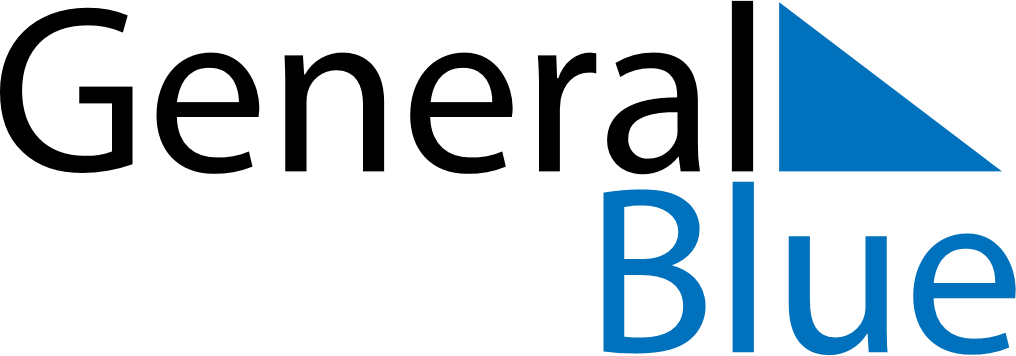 May 2023May 2023May 2023May 2023SingaporeSingaporeSingaporeSundayMondayTuesdayWednesdayThursdayFridayFridaySaturday1234556Labour DayVesak DayVesak Day78910111212131415161718191920212223242526262728293031